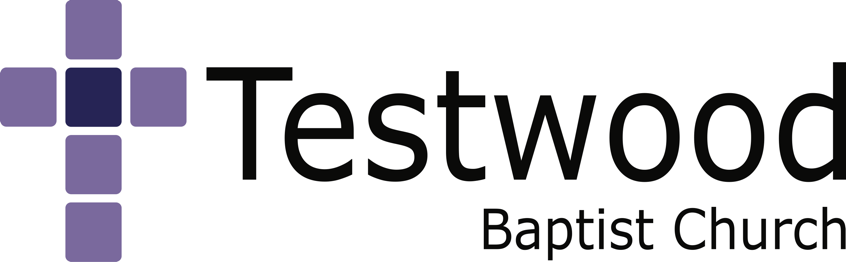 APPLICATION FOR THE POST OF CHURCH ADMINISTRATORTELL US WHY YOU THINK YOU ARE SUITED TO THIS ROLE? WHAT SKILLS AND GIFTS DO YOU HAVE THAT WILL CONTRIBUTE TO THIS ROLE?HOW DO YOU SEE YOURSELF DEVELOPING THIS ROLE? WHY IS ADMINISTRATION KEY TO ANY ORGANISATION?HOW DOES I.T. SUPPORT THE WORK OF ADMINISTRATION? WHAT ARE THE VALUES THAT GOVERN HOW YOU WORK?EDUCATION AND TRAININGWORK EXPERIENCEINTERESTS AND ANY OTHER INFORMATION YOU WOULD LIKE TO TELL USREFEREESPlease email your completed application to jim@testwoodbaptist.org NAMEADDRESSPHONEEMAILPlease give the names and contact details of 2 referees. This should include your minister or church leader and your current employer. 